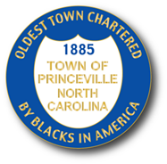 TOWN OF PRINCEVILLEBoard of Commissioners Regular Meeting Agenda January 25, 2021 7:00PM3003 North Main Street, Tarboro, NC 27886Amid the COVID-19, the Board of Commissioners meeting will not be open to the public but will be available via teleconference.Call to Order and Roll Call (Mute phones please.  Presider, please state the date    for recording purposes)Invocation   Pledge of AllegiancePublic Comments: (Limited to 2 minutes. Read by Clerk)AnnouncementCoronavirus update: Testing sites: Freedom Hill, Vidant walk-in clinic and Heritage ParkCOVID-19 vaccination; anyone who would like to receive the vaccine can call (252) 641-7511 to check eligibility and schedule an appointment. Princeville’s Spotlight: One full page for 60.00 dollars and 3 potential sponsors’ want to purchase full pages. The team will extend the next publication until March to increase promotion.Adjustment to Agenda  Presentations (Limited 5-10 minutes. Ask presenters to speak from podium)  USACE- Colonel BennettCreative SalvageApproval of the Agenda (Recommendation:  Approval)Consent AgendaDecember 21, 2020 Regular Meeting and Executive Session (Recommendation: Approval)Department Reports (See attachments)Public Works                                                                                                                                                                                                                                                                                                                                                                                                                                                                                                               Finance ReportSenior CenterPrinceville Volunteer Fire DepartmentEdgecombe County Sheriff OfficeEdgecombe County  Ameri-Corp Service MemberTown Managers ReportTown HallSenior CenterMuseumHeritage Park; Farmers Market53 acresFloodgatesDistrict 6Stormwater (change order follow up)Attorney Report  Dumping Ordinance		2) Lease Agreement Plan3)  Property Lien Old Business88 acres			2) Cemetery3) SRA				4) Brownsfield Coalition update (Mayor Jones)New BusinessGrant Pursuits		2) Intern3) Plans for 136th Birthday Celebration Executive Session:N.C.G.S. 143-318.11(a)(1)(6) To prevent the disclosure of information that is privileged or confidential pursuant to the law of this State or of United States, or not considered a public record within the meaning of the Chapter 132 of the General Statutes.N.C.G.S. 143-318.11(a)(4) To discuss relating to the location or expansion of industries agreement on a tentative list of economic development incentives that may be offered by the public body in negotiations or to discuss matters relating to military installation closure or realignment.  Economic DevelopmentAcquisition (Beasley and Mutual)PersonnelBoard CommentsXVII. Adjournment